РЕГЛАМЕНТпроведения ОТКРЫТОГО ЧЕМПИОНАТА  Воронежской Области по КИОКУСИНКАЙ среди мужчин и Ветеранов(кумитэ, ката)Воронеж, 2017Место и сроки проведения соревнований.Место проведения: 	   МКУ СК «Лидер» р.п. Рамонь ул. 50лет Октября 7вСроки проведения: 	   29 октября 2017 года Мандатная комиссия:  29 октября 2017 с 8 до 10:00Организация и руководство проведения соревнований.Организаторы соревнований:  ВООО «Федерация Киокусинкай»Организационный комитет:Главный судья соревнований 	–Щербаков Игорь НиколаевичЗам. гл. судьи соревнований	– Вялых Евгений ВладимировичГлавный секретарь соревнований – Орехов Владислав ДмитриевичОрганизаторы соревнований за возможные травмы, полученные в рамках проведения соревнований, ответственности не несут.Требования к участникам соревнований и условия их допуска.К участию в личных видах программы спортивных соревнований допускаются спортсмены не моложе 18 лет не ниже 8 кю. На мандатной комиссии представитель команды предоставляет оригинал заявки (приложение № 1). Заявка на участие в турнире должна быть подписана руководителем органа исполнительной власти субъекта Российской Федерации в области физической культуры и спорта и заверена печатью данного органа, подписана руководителем аккредитованной региональной спортивной федерации и заверена печатью данной федерации, подписана врачом, который обязан заверить допуск каждого спортсмена (срок допуска 10 дней), и заверена личной печатью врача и печатью медицинского спортивного учреждения. Количество допущенных спортсменов в заявке указывается прописью.В заявке обязательно должны быть указаны: (см. приложение № 1)название организации и регион РФ;фамилия, имя и отчество участника (полностью);полная дата рождения;квалификация спортсмена (не ниже 8 кю) спортивный разряд  весовая категория (для участвующих в дисциплине кумитэ)участие по ката фамилия, имя и отчество тренера .Каждый участник на мандатной комиссии должен иметь следующие документы:документ, подтверждающий личность (паспорт);страховой полис обязательного медицинского страхования; договор о страховании (оригинал) несчастных случаев, жизни и здоровья на дни проведения турнира;заявление спортсмена на имя Главного судьи о добровольном участии в соревнованиях (приложение № 2).Каждый участник, допущенный к соревнованиям, должен иметь:белое доги и пояс, соответствующий квалификации спортсмена;индивидуальную раковину на пах (для мужчин);протектор белого цвета на грудь установленного образца (для женщин).ВНИМАНИЕ! При нарушении любого из вышеперечисленных пунктов спортсмен не будет допущен к соревнованиям.Каждый судья на турнире должен иметь судейскую форму Программа соревнований.Соревнования по кумитэ проводятся в следующих весовых категориях:мужчины –  до 75кг , свыше 75кгВетераны в возрасте от 35лет до 75кг, свыше 75кгСоревнования по ката проводятся в следующих категориях:Мужчины, женщины.Расписание соревнований:29 октября 2017 года 8:00-10:00 Мандатная коммисия  9:00	- Начало соревнований по ката. Предварительные поединки12:00	- Торжественное открытие17:00	- Награждение победителей и призёровРегламент проведения соревнованийКумитэ (мужчины):предварительные поединки до ½ финала: 2 мин + 2 мин + взвешивание + 2 мин.½ финала и финалы: 3 мин + 2 мин + 2 мин + взвешивание + 2 мин.Для победы разница в весе должна быть 3 кг и более.Кумитэ Ветераны:Все поединки 2мин + 1мин + взвешивание + 1мин Ката - личные соревнования (мужчины, женщины):1 круг: обязательная программа – гекусай се;2 круг (финал): произвольная программа – 1   сложное   ката   по выбору (янцу,  цуки  но ката,сайфа, сейпай, сусихо, канку, сейенчин, гарю).В финал выходят 4-6 спортсменов, набравших максимальное количество баллов в 1-ом круге. Количество вышедших в финал зависит от общего количества участников в категории.При неявке спортсмена на татами после объявления его фамилии в течение 30 секунд спортсмену засчитывается поражение.Условия подведения итогов.Спортивные соревнования по кумитэ проводятся по системе с выбыванием после одного поражения, согласно правилам по Киокусинкай. Проигравшие полуфиналисты в каждом виде программы проводят бой за 3 место.Спортивные соревнования по ката проводятся согласно правилам по КиокусинкайНаграждение победителей и призеровПобедители и призеры соревнований (1-3 место) награждаются медалями, дипломами и кубками соответствующих степеней.Дополнительно могут устанавливаться памятные призы спонсорами и другими организациями.Заявки на участие.Предварительные заявки на участие в турнире (приложение № 1) принимаются до 20октября 2017 года По адресу: vrn_karate555@mail.ru Тел. 89192350777  Жеребьевка состоится 21 октября 2017г.Внимание стартовый взнос для всех участников соревнований 1000рубПриложение № 1Заявка на участиев Открытом Чемпионате Воронежской области по Киокусинкай от________________________________________________________________Представитель команды:Контактный телефон:Приложение № 2Главному судье От___________________________________       Паспорт РФ   серия________№____________Кем и когда выдан____________________________________________________________ЗАЯВЛЕНИЕПрошу Вас допустить меняФамилия, Имя, Отчестводата рождения 	к участию в Открытом Чемпионате Воронежской области по Киокусинкай каратиэ  в р.п. РамоньВ случае получения травм и связанных с ними последствий, а также иных неблагоприятных последствий во время участия в соревновании, в том числе вследствие применения разрешенной либо не разрешенной правилами соревнований техники, и/или при нахождении в помещении, где проводятся данные соревнования  или проходит подготовка к данным соревнованиям, претензий к главному судье, организаторам турнира, тренерскому составу с правилами соревнований по киокусинкай ознакомлен, полностью осознаю, что киокусинкай является контактным единоборством, и понимаю возможность получения травм и иных неблагоприятных последствий._________________________________________________   __________________                                  Фамилия, Имя, Отчество собственноручно                                            подпись________________________________________________________________________________________________Приложение № 2Главному судье От____________________________________                                                                           Паспорт РФ   серия________№___________ Кем и когда выдан____________________________________________________________ЗАЯВЛЕНИЕПрошу Вас допустить меня Фамилия, Имя, Отчестводата рождения 	к участию в Открытом Чемпионате  Воронежской области по Киокусинкай каратэ Воронежская область Р.П. Рамонь ул. 50 лет Октября 7в         В случае получения травм и связанных с ними последствий, а также иных неблагоприятных последствий во время участия в соревновании, в том числе вследствие применения разрешенной либо не разрешенной правилами соревнований техники, и/или при нахождении в помещении, где проводятся данные соревнования  или проходит подготовка к данным соревнованиям, претензий к главному судье, организаторам турнира, тренерскому составу С правилами соревнований по киокусинкай ознакомлен, полностью осознаю, что киокусинкай является контактным единоборством, и понимаю возможность получения травм и иных неблагоприятных последствий._________________________________________________   __________________                                  Фамилия, Имя, Отчество собственноручно                                            подписьПриложение № 3ТРЕБОВАНИЯ К ЭКИПИРОВКЕ УЧАСТНИКОВ  СОРЕВНОВАНИЙ ПО КИОКУСИНКАЙКаждый участник, допущенный к соревнованиям, должен иметь индивидуальное защитное снаряжение.Защитное снаряжение должно быть белого цвета, в хорошем состоянии – чистое, целое, без потертостей с потерей цвета. Размер экипировки должен обеспечивать надежную защиту ударных поверхностей кулака и голени.Протекторы на голень и подъем стопы чулочного типаРазрешается использовать протекторы на голень и подъем стопы в виде эластичного чулка белого цвета с использованием уплотнителя толщиной не менее 1 см. Использование пластиковых щитков, вставок запрещено.Перчатки на кисти рук с обязательной защитой суставов Шлем на голову с обязательной защитой подбородкаПротектор на грудь – девушки, юниорки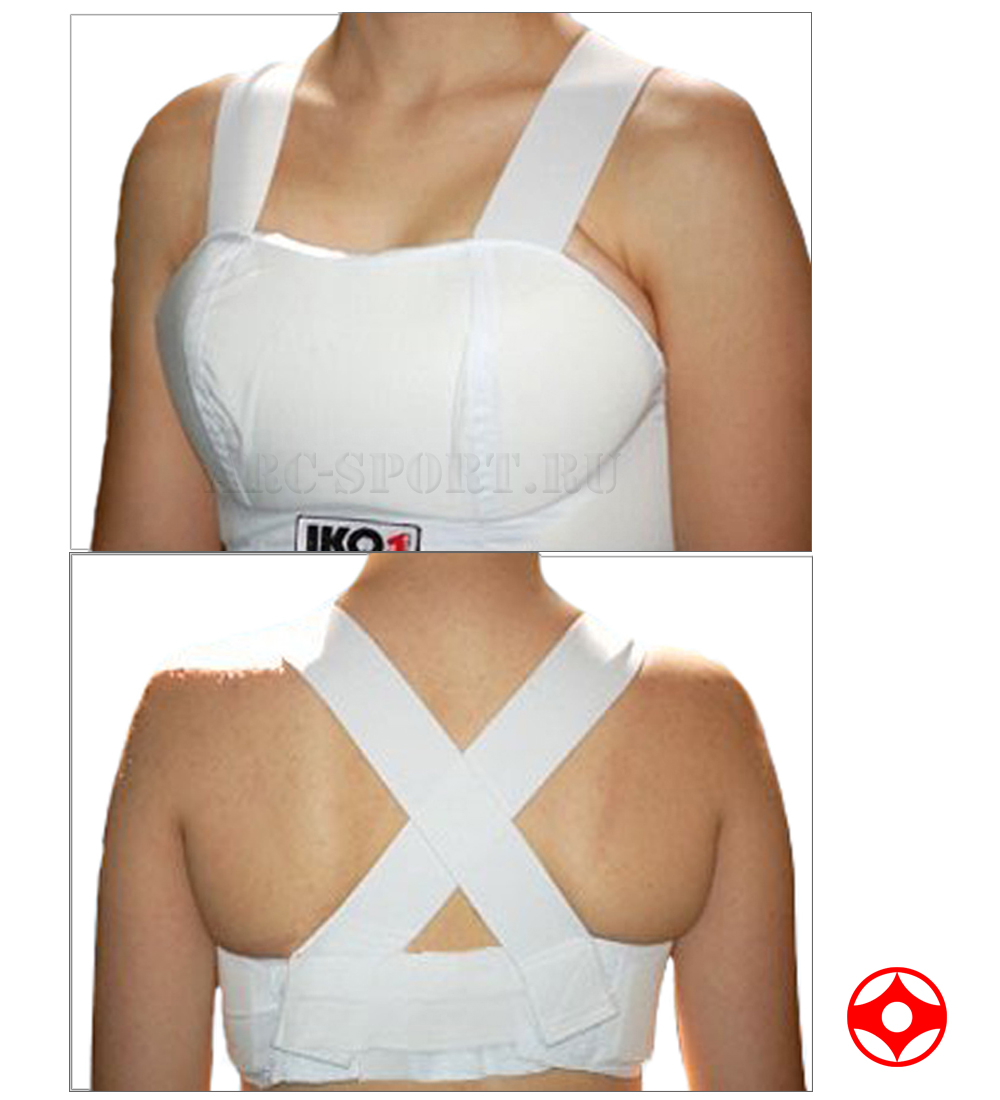 Участницам разрешается использовать протектор на грудь следующего образца: верхняя граница протектора – не выше уровня вторых ребер, нижняя граница протектора – не ниже края реберных дуг, боковые границы протектора – по передним подмышечным линиям; протектор должен защищать как минимум грудь. Протектор может иметь пластиковые элементы, но они должны быть прикрыты уплотнителем толщиной не менее 1 см.Запрещается использовать жесткие пластиковые протекторы на грудь.Паховый протектор (раковина) – юноши, юниорыПаховый протектор (раковина) для девушек и юниорок – по желанию.ВНИМАНИЕ! Все средства защиты должен быть индивидуальны, у каждого участника!При нарушении любого из вышеперечисленных пунктов спортсмен не будет допущен к соревнованиям.Если в процессе поединка выясняется несоответствие размера экипировки, поединок будет остановлен и боец будет снят с турнира.ВНИМАНИЕ! ЗАЩИТНОЕ СНАРЯЖЕНИЕ НЕОБХОДИМО ПРЕДЪЯВИТЬ НА КОМИССИИ ПО ДОПУСКУ!ПРИ ОТСУТСТВИИ ЗАЩИТНОГО СНАРЯЖЕНИЯ, УСТАНОВЛЕННОГО ОБРАЗЦА – УЧАСТНИК НЕ БУДЕТ ДОПУЩЕН К СОРЕВНОВАНИЯМ! №Фамилия, Имя, Отчество(полностью)Дата рождения (ДД.ММ.ГГГГ)Спорт. квалиф-цияКю, данВесовая категорияТочный вес(кумитэ)Участие в ката(да/нет)Удостоверение личности(номер, серия)ФИО тренера(ов)Виза врачаК соревнованиям допущено _________________________________человек                                                                                          прописьюВрач: __________________________________ МП /________________________________/Подпись и печать Руководителя Ассоциации Киокусинкай субъекта РФ(прописать полное наименование должности и ФИО)Подпись и печать Руководителя органа исполнительной власти субъекта РФ в области ФКиС (прописать полное наименование должности и ФИО)Врач: __________________________________ МП /________________________________/Подпись и печать Руководителя Ассоциации Киокусинкай субъекта РФ(прописать полное наименование должности и ФИО)Подпись и печать Руководителя органа исполнительной власти субъекта РФ в области ФКиС (прописать полное наименование должности и ФИО)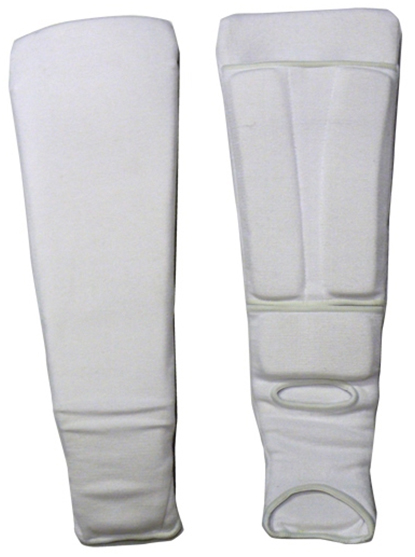 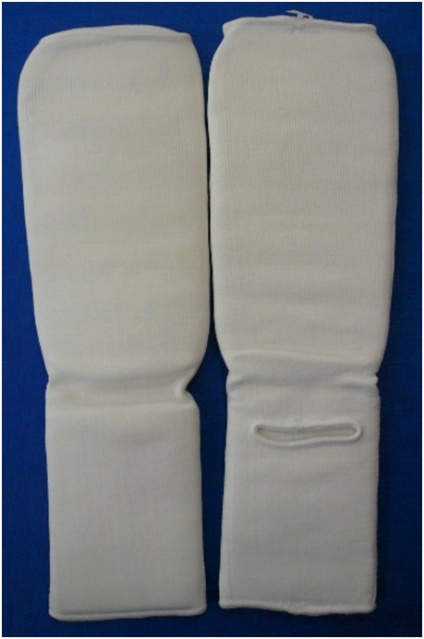 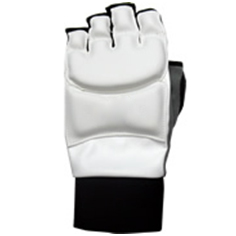 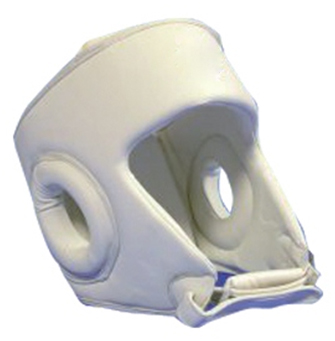 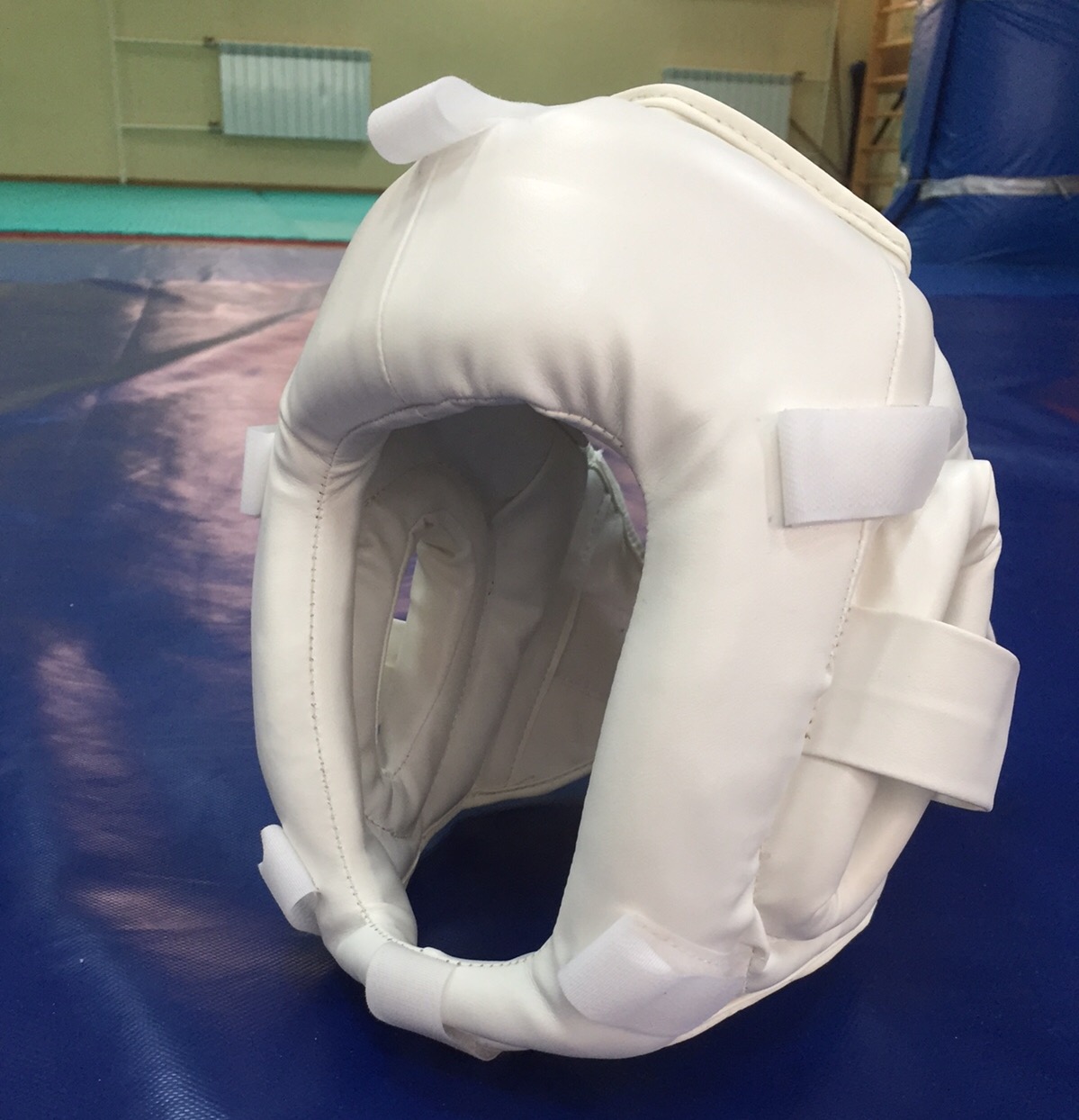 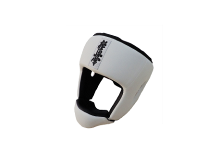 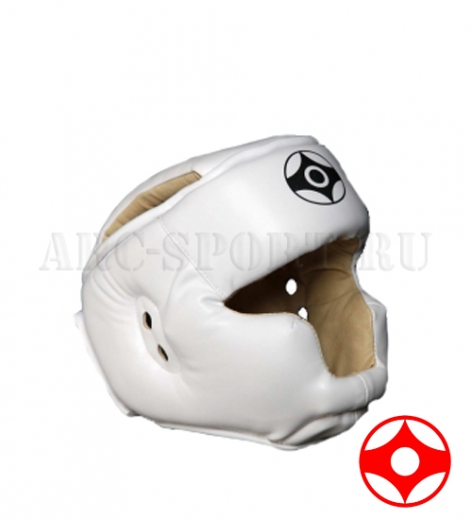 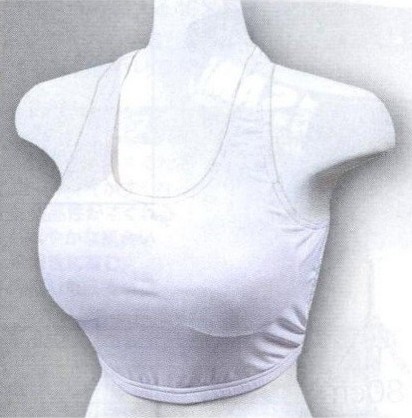 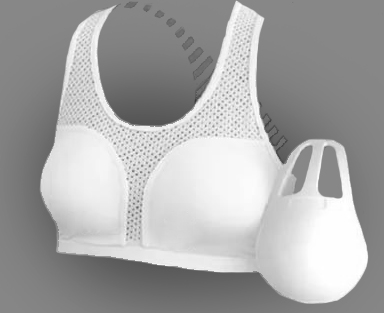 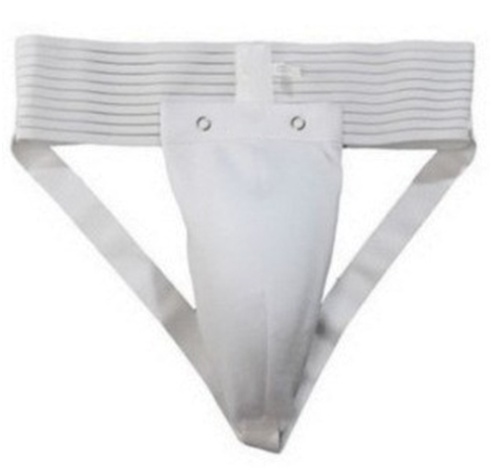 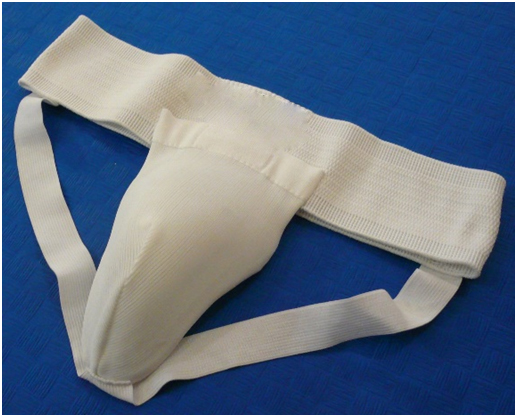 